    БАШҠОРТОСТАН РЕСПУБЛИКАҺЫ                                              РЕСПУБЛИка БАШКОРТОСТАН                                                                                                                                                                                                                                                                             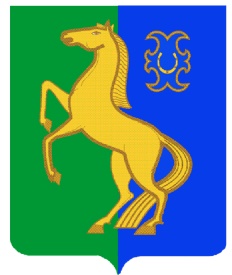 	ЙƏРМƏКƏЙ РАЙОНЫ                                                                      совет  сельского     МУНИЦИПАЛЬ РАЙОНЫНЫҢ  РəтамаҠ                                     поселения  Рятамакский  сельсовет   ауыл  советы ауыл                                                     муниципального  района билəмəҺе  советы                                                       Ермекеевский  район452181, Рəтамаҡ а.,  Коммунистиҡ.ур.28                             452181,с. Рятамак, ул. Коммунистическая,28 т. (34741) 2-66-37                                                                 т.(34741)2-66-37                                                            РЕШЕНИЕ  № 6-5/28                                                                      «22» января 2020 годаО назначении публичных слушаний по проекту Генерального планасельского поселения Рятамакский сельсовет  муниципального районаЕрмекеевский район Республики  Башкортостан      В соответствии с Конституцией Российской Федерации и Республики Башкортостан, Градостроительным кодексом РФ от29.12.2004 № 190-ФЗ, Федеральным законом от 06.10.2003. № 131 ФЗ «Об общих принципах организации местного самоуправления в РФ», Уставом сельского поселения Рятамакский сельсовет муниципального района Ермекеевский район Республики Башкортостан, Положением о порядке организации и проведения публичных слушаний в сельском поселении Рятамакский сельсовет муниципального района Ермекеевский район Республики Башкортостан утвержденного решением Совета сельского поселения  Рятамакский сельсовет муниципального района Ермекеевский район Республики Башкортостан № 9-13/1 от 19.04.2007 г., в целях соблюдения  прав человека на благоприятные  условия жизни, законных интересов правообладателей земельных участков и объектов капитального строительства, для выявления  мнения населения сельского поселения  Рятамакский сельсовет муниципального района Ермекеевский район Республики Башкортостан  по проектам Генеральных планов сельского поселения  Рятамакский сельсовет муниципального района Ермекеевский район Республики Башкортостан, Совет сельского поселения  Рятамакский сельсовет муниципального района Ермекеевский район Республики Башкортостан    РЕШИЛ :Провести публичные слушания  по проекту  Генерального планасельского поселения  Рятамакский сельсовет муниципального района Ермекеевский район Республики Башкортостан  25 февраля 2020 года в 15.00 ч. в социально-культурном центре, находящейся по адресу: 452181, РБ, Ермекеевский район, с. Рятамак, ул. Коммунистическая, д. 28.      2. Утвердить следующий состав комиссии по подготовке и проведению публичных слушаний:- Калимуллин И.В. – глава сельского поселения  Рятамакский сельсовет муниципального района Ермекеевский район Республики Башкортостан -председатель Комиссии по публичным слушаниям;- Ахметзянова Г.Н. –  управляющий делами сельского поселения Рятамакский   сельсовет муниципального района Ермекеевский район Республики Башкортостан – секретарь  Комиссии по публичным слушаниям ;- Сафиуллина И.Н. – депутат Совета сельского поселения  Рятамакский сельсовет муниципального района Ермекеевский район Республики Башкортостан -  член Комиссии по публичным слушаниям;- Хабибуллина Р.М.– депутат  Совета сельского поселения  Рятамакский сельсовет муниципального района Ермекеевский район Республики Башкортостан - член  Комиссии по публичным слушаниям ;- Насибуллин Р.М.– депутат Совета  сельского поселения  Рятамакский сельсовет муниципального района Ермекеевский район Республики Башкортостан - член  Комиссии по публичным слушаниям.      3.Установить, что письменные предложения жителей сельскогопоселения Рятамакский сельсовет муниципального района Ермекеевский район Республики Башкортостан по проекту Генерального плана сельского поселения  Рятамакский сельсовет муниципального района Ермекеевский район Республики Башкортостан направляются в Совет сельского поселения Рятамакский сельсовет муниципального района Ермекеевский район РБ по адресу: с. Рятамак, ул. Коммунистическая, дом  28  с 22 января 2020 года по 20 февраля   2020 года.         4.  Решение Совета сельского поселения Рятамакский сельсовет муниципального района Ермекеевский район Республики Башкортостан «О назначении публичных слушаний по  проекту решения Совета  сельского поселения  Рятамакский сельсовет муниципального района Ермекеевский район Республики Башкортостан по проекту Генерального плана сельского поселения  Рятамакский сельсовет муниципального района Ермекеевский район Республики Башкортостан           - разместить  на официальном сайте сельского поселения  Рятамакский сельсовет муниципального района Ермекеевский район Республики Башкортостан;          - на информационных стендах в  администрации сельского поселения  Рятамакский сельсовет муниципального района Ермекеевский район Республики Башкортостан.             Глава сельского поселения             Рятамакский сельсовет                                              И.В.Калимуллин  